COMMUNIQUÉ 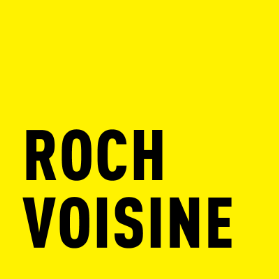 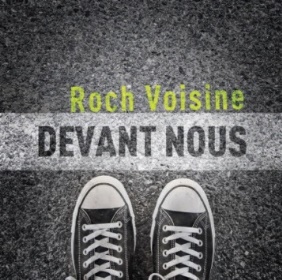 Pour diffusion immédiateUne nomination au prochain gala de l’ADISQ et un nouvel extrait radio pour Roch Voisine !MONTRÉAL, 14 septembre 2017 – Tout me ramène à toi est le plus grand succès francophone de l’été tant en France qu’au Canada pour Roch Voisine et également l’un des plus importants hits dans sa prolifique carrière, avec plus de 31 semaines dans le TOP 20 radio BDS du Palmarès et une nomination au prochain Gala de l’ADISQ dans la catégorie Chanson de l’année. À la suite de ce grand succès, Roch Voisine nous dévoile maintenant Comme au Cinéma, chanson tirée de l’album Devant Nous. Ce nouvel extrait est lancé simultanément en Europe et au Québec. Comme au Cinéma est une composition de Roch Voisine et de Jay Lefebvre, avec les paroles de Fred Baron. « C’est fou comment une chanson peut évoluer entre la première écriture et le résultat final, raconte Roch Voisine. Cette composition, qui était à la base une ballade nommée Panorama, est devenue ma chanson préférée de l’album ! » Inspirée d'un nouveau son beaucoup plus pop rock, avec une saveur pop anglaise plus contemporaine, elle saura charmer toutes les radios et tous les fans de Roch Voisine.Rappelons qu’une imposante tournée canadienne et européenne est prévue en 2017-2018 avec un tout nouveau spectacle haut en couleur :21 novembre 2017	Trois-Rivières 		 Salle J.-Antonio-Thompson23 novembre 2017	St-Eustache 		 Zénith29 novembre 2017	Laval 			 Salle André Mathieu3 décembre 2017	Gatineau 		 Salle Odyssée9 décembre 2017	La Baie 			 Théâtre du Palais municipal13 décembre 2017	Brossard 		 L'Étoile Banque NationalePOUR TOUTES LES DATES DE SPECTACLE, VISITEZ LE ROCHVOISINE.COMDevant nous de Roch Voisine, disponible en CD et en version numérique sur étiquette RV International, distribution SÉLECT.Réalisation : Roch Voisine et Jay Lefebvre -30-Source : Roy & Turner CommunicationsRelations de presse : Marie-France Côté, 514 844-9678, poste 206, mfcote@roy-turner.comPromotion radio : TorpilleJean-François Blanchet | 450 787-3141 | jf@torpille.ca Marjolaine Morasse | 579 721-3212 | marjolaine@torpille.ca 